Charity Day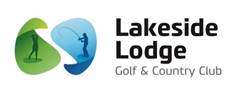 Pat Thornley Celebration Trophy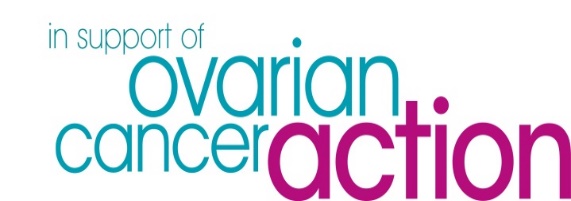 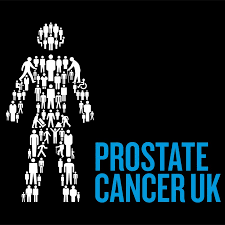 Friday 4th October 2024 – First tee 07:48Closing date for entries: Friday 20th September 2024FORMAT18 Hole 4 Ball AM-AM – Played off 85% Handicap (No Handicap Limit) Open to Members and Non-members - Ladies and Men  2 scores to count on all holes apart from 9 and 18 where all 4 scores countPRIZES1st, 2nd and 3rd placed teamsLadies: nearest the pin in two on the 6th, nearest the pin on the 16thMen: nearest the pin on the 5th, nearest the pin in two on the 18th COST £180 per team of 4 Includes entry fee, green fee, half-way house, meal and donation to charitiesRefreshments available to purchase on arrival from the ClubhouseHow to pay: BACS or by cheque payable to Lakeside Lodge Golf Club*BACS - Account name: Lakeside Lodge Golf ClubSort code: 20-43-63  Account no: 10557188  Reference: “Your surname - Pat Thornley”Cheque - *Post to - c/o Tracy Bass, Lakeside Lodge Golf & Country Club, Fen Road, Pidley, Huntingdon PE28 3DFThe Trophy and other prizes will be presented once all players have completed their round and the cards have been checked.Entry FormPlease fill in the entry form below stating if you require meat or vegetarian meal option and indicate any dietary requirements.Please take envelope to Lakeside Lodge Office addressed to Tracy BassNameMy EG Membership NumberVeg / MeatLasagneDietary requirementsPlayer 1Player 2Player 3Player 4Contact Email AddressPayment Options: BAC or ChequePlease tickBACs:Account name: Lakeside Lodge Golf ClubSort code: 20-43-63 Account no: 10557188Reference: “Your surname - Pat ThornleyCheque payable to: Lakeside Lodge Golf Club